КАК ПОВЫСИТЬ ИММУНИТЕТ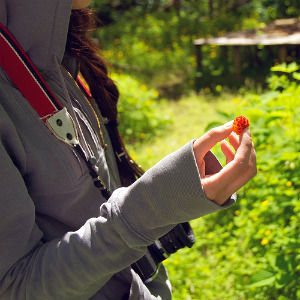 Задача иммунитета — защищать организм от патогенных микроорганизмов и чужеродных веществ. И, если иммунитет по какой-то причине слабеет, серьезную болезнь может вызвать даже не слишком опасная инфекция.Что вредит иммунитету?Один из важных факторов, негативно влияющих на иммунную систему, является неправильное питание — главным образом, несоблюдение прописанной врачом диеты или просто несбалансированный рацион.Что такое иммунитетИммунитет защищает не только от микробов, но и вообще от всего чужеродного: паразитов, вирусов, чужих тканей и даже измененных онкологическим процессом собственных клеток. При недостаточной калорийности пищи иммунная система перестает нормально работать.Одной из причин снижения иммунитета или его проявления могут стать нарушения в соотношении нормальной микрофлоры желудочно-кишечного тракта. Нормально работающая здоровая кишечная микрофлора стимулирует иммунную защиту организма, за счет выработки полезных веществ и участия в более качественном расщеплении пищи.Вредные привычки — курение и регулярное употребление алкоголя — снижают активность клеток иммунной системы. Кроме того, никотин и спиртное тормозят или совсем нарушают всасывание витаминов из пищи или разрушают уже имеющиеся их запасы, что также сильно сказывается на состоянии иммунитета.У жителей мегаполисов иммунитет, как правило, ослаблен. Так проявляется негативное воздействие на организм различных экологических факторов — вредных выбросов предприятий, автомобильных выхлопов, городской пыли и постоянного пассивного курения.Экологическая чистота продуктов питания также является одним из важных факторов, влияющим на работу иммунной системы и ее формирование.Стрессы, хроническая усталость, нарушение режима сна и бодрствования — основные проявления в жизни трудоголика. Эти явления в свою очередь нарушают работу не только нервной, сердечно-сосудистой, но и в том числе иммунной системы организма.Что помогает иммунитету?Для того, чтобы поддерживать хороший иммунитет, надо достаточно и разнообразно питаться, не допуская резкого снижения массы тела. В рационе обязательно должны присутствовать полноценные белки: мясо, рыба или бобовые. Особенно полезна рыба — содержащиеся в ней жирные кислоты повышают защитные силы организма.Необходимы для укрепления иммунитета свежие овощи и фрукты — сырые или приготовленные так, что в них сохранились полезные вещества и витамины.Покупайте продукты только в надежных местах – в магазинах или на крупных организованных рынках, но не с рук. Только так вы получите гарантию качества и чистоты купленной пищи.Полезные бактерии в толстом кишечнике тоже участвуют в формировании иммунитета. Для поддержания их в жизнеспособном и активном состоянии в рацион надо включать пробиотики и пребиотики: вещества, богатые клетчаткой и кисломолочные продукты, содержащие молочнокислые бактерии.Активный образ жизни не зря считают лучшим способом укрепить иммунитет. Правильно подобранная физическая нагрузка, да еще на свежем воздухе, улучшает обмен веществ и помогает иммунной системе работать правильно. Для этого не обязательно заниматься именно спортом – достаточно найти подходящий конкретно вам вид физической активности.А вот чрезмерных физических нагрузок нетренированному человеку лучше избегать — из-за сильной усталости или травм иммунитет может только ухудшиться.Чтобы серьезные стрессы и хроническая усталость не повредили иммунной системе, врачи рекомендуют научиться расслабляться: освоить дыхательную гимнастику или просто отправиться на прогулку в ближайший парк или сквер..